上海银行IT科技岗2019年校园招聘一、关于上海银行上海银行股份有限公司（以下简称“上海银行”）成立于1995年12月29日，总行位于上海，是上海证券交易所主板上市公司，股票代码601229。上海银行以“精品银行”为战略愿景，以“精诚至上，信义立行”为核心价值观，近年来通过推进专业化经营和精细化管理，着力在中小企业、财富管理和养老金融、金融市场、跨境金融、在线金融等领域培育和塑造经营特色，不断增强可持续发展能力。上海银行目前形成长三角、环渤海、珠三角和中西部重点城市的布局框架；发起设立上银基金管理有限公司、上海尚诚消费金融股份有限公司，设立上海银行（香港）有限公司，并与全球120多个国家和地区近1500多家境内外银行及其分支机构建立了代理行关系。上海银行自成立以来市场影响力不断提升，在英国《银行家》2018年公布的“全球前1000家银行”排名中，按一级资本总额计算，上海银行位列全球银行业第76位。上海银行为优秀青年提供良好的职业发展平台。我们尊重每位员工的禀赋与创造力，珍惜每位员工的努力与付出，使大量年轻人有机会担当重任、快速成长。我们期待你的加入，并愿与你一起见证未来的成长！二、招聘对象（1）2019年全日制应届大学本科及以上学历，第一批本科院校毕业，计算机、软件工程、应用数学、电子信息管理、通信、自动化等相关专业；（2）通过国家英语四级（成绩在425分及以上）或同一级别外语能力考试。（3）对于IT技术有强烈的兴趣和探索的精神；具有较强的责任心、学习能力和良好的团队协作精神；认同上海银行精品银行战略，有强烈意愿在上海银行提供的舞台上努力工作实现个人价值。（4）工作地点：上海/苏州。可接受工作地点安排者优先。三、岗位信息培养方向：从事信息系统建设的相关工作，主要分为软件开发、测试、应用支持、系统网络及相关运维方向，培养为金融IT领域专家。具体如下：（1）IT开发、测试岗（工作地点：上海/苏州）  从事应用软件开发、数据分析开发、应用系统测试等岗位工作，未来培养成银行应用系统开发、测试的技术专家。（2）应用支持岗 （工作地点：上海）从事信息系统应用的日常维护、运维流程管理等工作，未来培养成银行应用系统运维管理的专业骨干。（3）IT系统技术岗 （工作地点：上海）负责银行数据中心IT基础设施领域（网络、服务器、云计算、操作系统、数据库等）的维护管理以及数据中心的监控、自动化、运维大数据、人工智能等运维平台的研发测试等工作，逐渐培养成为开发运维一体化的综合性科技人才。（4）机房运维岗（工作地点：上海）从事信息系统的操作运行、管理维护以及运行状态监控，逐渐培养成为机房运维管理的中坚力量。四、招聘流程简历投递（截止2019年5月31日）分批次笔试面试评估录用通知（2018年9月28——2019年5月31）五、招聘通道（一）	登录PC端网申门户（http://bosc.zhiye.com/）进行在线注册及报名申请。（二）	扫描下方官方招聘微信公众号二维码，点击“加入上行”进行在线报名申请。手机端信息填写有限，不要忘记登录PC端网申门户完善简历信息。（三）更多校招信息、校园宣讲安排和成长路径等更多招聘动态请关注“上海银行招聘”官方微信公众号。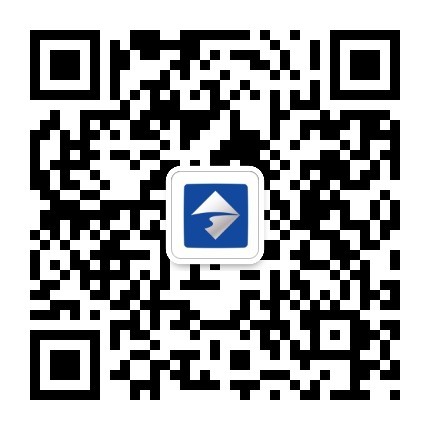                      官方招聘微信公众号